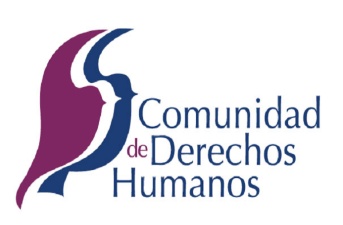 Convención  Iberoamericana de Derechos de los JóvenesPreámbuloLos Estados Parte, conscientes de la trascendental importancia para la humanidad de contar con instrumentos como la “Declaración Universal de los Derechos Humanos”; el “Pacto Internacional de Derechos Económicos, Sociales y Culturales"; el “Pacto Internacional de Derechos Civiles y Políticos”; la “Convención sobre la Eliminación de Todas las Formas de Discriminación Racial”; la “Convención sobre la Eliminación de Todas las Formas de Discriminación contra la Mujer”; la “Convención sobre los Derechos del Niño”; la “Convención contra la Tortura y otros Tratos o Penas Crueles, Inhumanos o Degradantes”; y demás instrumentos aprobados por las Naciones Unidas y sus Organismos especializados, y por los sistemas de protección de derechos fundamentales de Europa y América, que reconocen y garantizan los derechos de la persona como ser libre, igual y digno.Considerando que los instrumentos mencionados forman parte del patrimonio jurídico de la humanidad, cuyo propósito es crear una cultura universal de respeto a la libertad, la paz y los derechos humanos, y que la presente Convención se integra con los mismos.Teniendo presente que las Naciones Unidas y diversos órganos regionales están impulsando y apoyando acciones en favor de los jóvenes para garantizar sus derechos, el respeto y promoción de sus posibilidades y las perspectivas de libertad y progreso social a que legítimamente aspiran; dentro de las que cabe destacar el Programa Mundial de Acciones para la Juventud para el año 2000 en adelante, aprobado por la Resolución Nº 50/81 de las Asamblea General de las Naciones Unidas.Considerando que la "Declaración de Lisboa", aprobada en la I Conferencia Mundial de Ministros Responsables de Juventud, celebrada en Lisboa, Portugal, en 1998, constituye un marco para la cooperación internacional en el dominio de las políticas de juventud, en la cual los Ministros incentivaron y respaldaron las acciones de instituciones como la OIJ, comprometiéndose a apoyar el intercambio bilateral, subregional, regional e internacional de las mejores prácticas, a nivel nacional, para la formulación, implementación y evaluación de políticas de juventud.Teniendo en cuenta las conclusiones del Foro Mundial de Juventud del Sistema de Naciones Unidas, celebrado en Braga, Portugal, en 1998, así como el Plan de Acción aprobado en dicho evento.Constatando que los jóvenes conforman un sector social que tiene características singulares en razón de factores psico-sociales, físicos y de identidad que requieren una atención especial por tratarse de un período de la vida donde se forma y consolida la personalidad, la adquisición de conocimientos, la seguridad personal y la proyección al futuro.Teniendo en cuenta que entre los jóvenes de la Región se constatan graves carencias y omisiones que afectan su formación integral, al privarlos o  limitarles derechos como: la educación, el empleo, la salud, el medio ambiente, la participación en la vida social y política y en la adopción de decisiones, la tutela judicial efectiva, la información, la familia, la vivienda, el deporte, la recreación y la cultura en general.Considerando que debe avanzarse en el reconocimiento explícito de derechos para los jóvenes, la promoción de mayores y mejores oportunidades para la juventud y la consecuente obligación de los Estados de garantizar y adoptar las medidas necesarias para el pleno ejercicio de los mismos.Reconociendo que estos factores invitan a precisar los alcances y la aplicación de los instrumentos del Derecho Internacional de los Derechos Humanos, a través de declaraciones, normativas y políticas que regulen y protejan específicamente los derechos de los jóvenes y generando un marco jurídico de mayor especificidad inspirado en los principios y derechos protectivos del ser humano.Teniendo en cuenta que los Ministros iberoamericanos de Juventud han venido trabajando en la elaboración de una Carta de Derechos de la Juventud Iberoamericana, habiéndose aprobado en la IX Conferencia Iberoamericana de Ministros de Juventud, las bases conceptuales y metodológicas para la elaboración de un documento que, bajo la perspectiva  de superar prejuicios y concepciones despectivas, paternalistas o meramente utilitarias de los jóvenes, reivindique su condición de personas, ciudadanos plenos, sujetos reales y efectivos de derechos, garantice la igualdad de género, su participación social y política, la aprobación de políticas orientadas al ejercicio pleno de sus derechos, satisfaga sus necesidades y les reconozca como actores estratégicos del desarrollo.Afirmando que, en adición a los instrumentos del Derecho Internacional de los Derechos Humanos, la elaboración de una "Convención Iberoamericana de Derechos de la Juventud" se justifica en la necesidad de que los jóvenes cuenten con el compromiso y las bases jurídicas que reconozcan, garanticen y protejan sus derechos, asegurando así la continuidad y el futuro de nuestros pueblos.Por lo expuesto:Los Estados Parte aprueban, proclaman y se comprometen a cumplir y mandar cumplir la presente Convención Iberoamericana de Derechos de los Jóvenes con el espíritu de reconocer a los jóvenes como sujetos de derechos, actores estratégicos del desarrollo y personas capaces de ejercer responsablemente los derechos y libertades que configuran esta Convención; y para que todos los países de Iberoamérica, sus pueblos e instituciones se vinculen a este documento, lo hagan vigente en la práctica cotidiana y hagan posible que se lleven a la realidad programas que den vida a lo que esta Convención promueve en favor del respeto a la juventud y su realización plena en la justicia, la paz, la solidaridad y el respeto a los derechos humanos.Capítulo PreliminarArtículo 1. Ámbito de aplicación.La presente Convención considera bajo las expresiones "joven", "jóvenes" y "juventud" a todas las personas, nacionales o residentes en algún país de Iberoamérica, comprendidas entre los 15 y los 24 años de edad. Esa población es sujeto y titular de los derechos que esta Convención reconoce, sin perjuicio de los que igualmente les beneficie a los menores de edad por aplicación de la Convención Internacional de los Derechos del Niño.Artículo 2. Jóvenes y derechos humanos.Los Estados Parte en la presente Convención reconocen el derecho de todos los jóvenes a gozar y disfrutar de todos los derechos humanos, y se comprometen a respetar y garantizar a los jóvenes el pleno disfrute y ejercicio de sus derechos civiles, políticos, económicos, sociales, y culturales.Artículo 3. Contribución de los jóvenes a los derechos humanos.Los Estados Parte en la presente convención, se comprometen a formular políticas y proponer programas que alienten y mantengan de modo permanente la contribución y el compromiso de los jóvenes con una cultura de paz y el respeto a los derechos humanos y a la difusión de los valores de la tolerancia y la justicia.Capítulo I. Disposiciones GeneralesArtículo 4. Derecho a la Paz.Esta Convención proclama el derecho a la paz, a una vida sin violencia y a la fraternidad y el deber de alentarlas mediante la educación y programas e iniciativas que canalicen las energías solidarias y de cooperación de los jóvenes. Los Estados Parte fomentarán la cultura de paz, estimularán la creatividad, el espíritu emprendedor, la formación en valores inherentes al respeto de los Derechos Humanos y Libertades Fundamentales, favoreciendo en todo caso la comprensión, la tolerancia, la amistad, la solidaridad, la justicia y la democracia.Artículo 5. Principio de no-discriminación.El goce de los derechos y libertades reconocidos a los jóvenes en la presente Convención no admite ninguna discriminación fundada en la raza, el color, el origen nacional, la pertenencia a una minoría nacional, étnica o cultural, el sexo, la orientación sexual, la lengua, la religión, las opiniones, la condición social, las aptitudes físicas, o la discapacidad, el lugar donde se vive, los recursos económicos o cualquier otra condición o circunstancia personal o social del joven que pudiese ser invocada para establecer discriminaciones que afecten la igualdad de derechos y las oportunidades al goce de los mismos.Artículo 6. Derecho a la igualdad de género.Esta Convención reconoce la igualdad de género de los jóvenes y declara el compromiso de los Estados Parte de impulsar políticas, medidas legislativas y presupuestarias que aseguren la equidad entre hombres y mujeres jóvenes en el marco de la igualdad de oportunidades y el ejercicio de los derechos.Artículo 7. Protagonismo de la familia.Los Estados Parte reconocen la importancia de la familia y las responsabilidades y deberes de padres y madres, o de sus substitutos legales, de orientar a sus hijos e hijas jóvenes menores de edad en el ejercicio de los derechos que esta Convención reconoce.Artículo 8. Adopción de medidas de derecho interno.Los Estados Parte reconocen los derechos contemplados en esta convención y se comprometen a promover, proteger y respetar los mismos y a adoptar todas las medidas legislativas, administrativas y de otra índole, así como a asignar los recursos que permitan hacer efectivo el goce de los derechos que la convención reconoce. Igualmente formularán y evaluarán las políticas de juventud.Capítulo II. Derechos Civiles y PolíticosArtículo 9. Derecho a la vida.1. Los jóvenes tienen derecho a la vida y, por tanto, los Estados Parte adoptarán las medidas de toda índole que sean necesarias para garantizar un desarrollo físico, moral e intelectual que permita la incorporación de los jóvenes al protagonismo de la vida colectiva con niveles óptimos de madurez. En todo caso se adoptarán medidas tuitivas contra las agresiones que puedan ser causa de menoscabo del proceso de desarrollo a que se refiere el párrafo anterior.2. Ningún joven será sometido a la pena de muerte. Los Estados Parte que conserven la Pena de muerte garantizarán que ésta no se aplicará a quienes, al momento de cometer el delito, fueren considerados jóvenes en los términos de la presente Convención.Artículo 10. Derecho a la integridad personal.Los Estados Parte adoptarán medidas específicas de protección a favor de los jóvenes en relación con su integridad y seguridad física y mental, así como contra la tortura y los tratos crueles, inhumanos y degradantes.Artículo 11. Derecho a la protección contra los abusos sexuales.Los Estados Parte tomarán todas las medidas necesarias para la prevención de la explotación, el abuso y el turismo sexual y de cualquier otro tipo de violencia o maltrato sobre los jóvenes, y promoverán la recuperación física, psicológica, social y económica de las víctimas.Artículo 12. Derecho a la objeción de conciencia.1. Los jóvenes tienen derecho a formular objeción de conciencia frente al servicio militar obligatorio.2. Los Estados Parte se comprometen a promover las medidas legislativas pertinentes para garantizar el ejercicio de este derecho y avanzar en la eliminación progresiva del servicio militar obligatorio.3. Los Estados Parte se comprometen a asegurar que los jóvenes menores de 18 años no serán llamados a filas ni involucrados, en modo alguno, en hostilidades militares.Artículo 13. Derecho a la Justicia.1. Los Estados Parte reconocen el derecho a la justicia de los jóvenes.Ello implica el derecho a la denuncia, la audiencia, la defensa, a un trato justo y digno, a una justicia gratuita, a la igualdad ante la ley y a todas las garantías del debido proceso.2. Los Estados Parte tomarán todas las medidas necesarias para garantizar una legislación procesal que tenga en cuenta la condición juvenil, que haga real el ejercicio de este derecho y que recoja todas las garantías del debido proceso.3. Los jóvenes condenados por una infracción a la ley penal tienen derecho a un tratamiento digno que estimule su respeto por los derechos humanos y que tenga en cuenta su edad y la necesidad de promover su resocialización a través de medidas alternativas al cumplimiento de la pena.4. En todos los casos en que jóvenes menores de edad se encuentren en conflicto con la ley, se aplicarán las normas del debido proceso y la tutela judicial efectiva, de acuerdo a las normas y principios del Derecho Internacional de los Derechos Humanos.5. Los Estados Parte tomarán medidas para que los jóvenes que cumplan pena de prisión, cuenten con un espacio y las condiciones humanas dignas en el centro de internamiento.Artículo 14. Derecho a la identidad y personalidad propias.1. Todo joven tiene derecho a: tener una nacionalidad, a no ser privado de ella y a adquirir otra voluntariamente, y a su propia identidad, consistente en la formación de su personalidad, en atención a sus especificidades y características de sexo, nacionalidad, etnia, filiación, orientación sexual, creencia y cultura.2. Los Estados Parte promoverán el debido respeto a la identidad de los jóvenes y garantizaran su libre expresión, velando por la erradicación de situaciones que los discriminen en cualquiera de los aspectos concernientes a su identidad.Artículo 15. Derecho al honor, intimidad y a la propia imagen.1. Los jóvenes tienen derecho al honor, a la intimidad personal y familiar y a la propia imagen.2. Los Estados Parte adoptarán las medidas necesarias y formularán propuestas de alto impacto social para alcanzar la plena efectividad de estos derechos y para evitar cualquier explotación de s Artículo 16. Derecho a la libertad y seguridad personal.1. Los Estados Parte reconocen a los jóvenes, con la extensión expresada en el Pacto Internacional de Derechos Civiles y Políticos, el derecho a su libertad y al ejercicio de la misma, sin ser coartados ni limitados en las actividades que derivan de ella, prohibiéndose cualquier medida que atente contra la libertad, integridad y seguridad física y mental de los jóvenes. u imagen o prácticas en contra de su condición física y mental, que mermen su dignidad personal.2. Consecuentes con el reconocimiento y deber de protección del derecho a la libertad y seguridad de los jóvenes, los Estados Parte garantizan que los jóvenes no serán arrestados, detenidos, presos o desterrados arbitrariamente.Artículo 17. Libertad de pensamiento, conciencia y religión.1. Los jóvenes tienen derecho a la libertad de pensamiento, conciencia y religión, prohibiéndose cualquier forma de persecución o represión del pensamiento.2. Los Estados Parte se comprometen a promover todas las medidas necesarias para garantizar el ejercicio de este derecho.Artículo 18. Libertad de expresión, reunión y asociación.1. Los jóvenes tienen derecho a la libertad de opinión, expresión, reunión e información, a disponer de foros juveniles y a crear organizaciones y asociaciones donde se analicen sus problemas y puedan presentar propuestas de iniciativas políticas ante las instancias públicas encargadas de atender asuntos relativos a la juventud, sin ningún tipo de interferencia o limitación.2. Los Estados Parte se comprometen a promover todas las medidas necesarias que, con respeto a la independencia y autonomía de las organizaciones y asociaciones juveniles, les posibiliten la obtención de recursos concursables para el financiamiento de sus actividades, proyectos y programas.Artículo 19. Derecho a formar parte de una familia.1. Los jóvenes tienen el derecho a formar parte activa de una familia que promueva relaciones donde primen el afecto, el respeto y la responsabilidad mutua entre sus miembros y a estar protegidos de todo tipo de maltrato o violencia.2. Los jóvenes menores de edad tienen derecho a ser oídos en caso de divorcio o separación de sus padres para efectos de atribución de su propia guarda, así como, a que su voluntad sea determinante en caso de adopción.3. Los Estados Parte se comprometen a crear y facilitar las condiciones educativas, económicas, sociales y culturales que fomenten los valores de la familia, la cohesión y fortaleza de la vida familiar y el sano desarrollo de los jóvenes en su seno, a través de políticas públicas y su adecuado financiamiento.Artículo 20. Derecho a la formación de una familia.1. Los jóvenes tienen derecho a la libre elección de la pareja, a la vida en común y a la constitución del matrimonio dentro de un marco de igualdad de sus miembros, así como a la maternidad y paternidad responsables, y a la disolución de aquél de acuerdo a la capacidad civil establecida en la legislación interna de cada país.2. Los Estados Parte promoverán todas las medidas legislativas que garanticen la conciliación de la vida laboral y familiar y el ejercicio responsable de la paternidad y maternidad y permitan su continuo desarrollo personal, educativo, formativo y laboral.Artículo 21. Participación de los jóvenes.1. Los jóvenes tienen derecho a la participación política.2. Los Estados Parte se comprometen a impulsar y fortalecer procesos sociales que generen formas y garantías que hagan efectiva la participación de jóvenes de todos los sectores de la sociedad, en organizaciones que alienten su inclusión.3. Los Estados Parte promoverán medidas que de conformidad con la legislación interna de cada país, promuevan e incentiven el ejercicio de los jóvenes a su derecho de inscribirse en agrupaciones políticas, elegir y ser elegidos.4. Los Estados Parte se comprometen a promover que las instituciones gubernamentales y legislativas fomenten la participación de los jóvenes en la formulación de políticas y leyes referidas a la juventud, articulando los mecanismos adecuados para hacer efectivo el análisis y discusión de las iniciativas de los jóvenes, a través de sus organizaciones y asociaciones.Capítulo III. Derechos Económicos, Sociales y CulturalesArtículo 22. Derecho a la educación.1. Los jóvenes tienen derecho a la educación.2. Los Estados Parte reconocen su obligación de garantizar una educación integral, continua, pertinente y de calidad.3. Los Estados Parte reconocen que este derecho incluye la libertad de elegir el centro educativo y la participación activa en la vida del mismo.4. La educación fomentará la práctica de valores, las artes, las ciencias y la técnica en la transmisión de la enseñanza, la interculturalidad, el respeto a las culturas étnicas y el acceso generalizado a las nuevas tecnologías y promoverá en los educandos la vocación por la democracia, los derechos humanos, la paz, la solidaridad, la aceptación de la diversidad, la tolerancia y la equidad de género.5. Los Estados Parte reconocen que la educación es un proceso de aprendizaje a lo largo de toda la vida, que incluye elementos provenientes de sistemas de aprendizaje escolarizado, no escolarizado e informales, que contribuyen al desarrollo continuo e integral de los jóvenes.6. Los Estados Parte reconocen que el derecho a la educación es opuesto a cualquier forma de discriminación y se comprometen a garantizar la universalización de la educación básica, obligatoria y gratuita, para todos los jóvenes, y específicamente a facilitar y asegurar el acceso y permanencia en la educación secundaria. Asimismo los Estados Parte se comprometen a estimular el acceso a la educación superior, adoptando las medias políticas y legislativas necesarias para ello.7. Los Estados Parte se comprometen a promover la adopción de medidas que faciliten la movilidad académica y estudiantil entre los jóvenes, acordando para ello el establecimiento de los procedimientos de validación que permitan, en su caso, la equivalencia de los niveles, grados académicos y títulos profesionales de sus respectivos sistema educativos nacionales.Artículo 23. Derecho a la educación sexual.1. Los Estados Parte reconocen que el derecho a la educación también comprende el derecho a la educación sexual como fuente de desarrollo personal, afectividad y expresión comunicativa, así como la información relativa la reproducción y sus consecuencias.2. La educación sexual se impartirá en todos los niveles educativos y fomentará una conducta responsable en el ejercicio de la sexualidad, orientada a su plena aceptación e identidad, así como, a la prevención de las enfermedades de transmisión sexual, el VIH (Sida), los embarazos no deseados y el abuso o violencia sexual.3. Los Estados Parte reconocen la importante función y responsabilidad que corresponde a la familia en la educación sexual de los jóvenes.4. Los Estados Parte adoptarán e implementarán políticas de educación sexual, estableciendo planes y programas que aseguren la información y el pleno y responsable ejercicio de este derecho.Artículo 24. Derecho a la cultura y al arte.1. Los jóvenes tienen derecho a la vida cultural y a la libre creación y expresión artística. La práctica de estos derechos se vinculará con su formación integral.2. Los Estados Parte se comprometen a estimular y promover la creación artística y cultural de los jóvenes, a fomentar, respetar y proteger las culturas autóctonas y nacionales, así como, a desarrollar programas de intercambio y otras acciones que promuevan una mayor integración cultural entre los jóvenes de Iberoamérica.Artículo 25. Derecho a la salud.1. Los Estados Parte reconocen el derecho de los jóvenes a una salud integral y de calidad.2. Este derecho incluye la atención primaria gratuita, la educación preventiva, la nutrición, la atención y cuidado especializado de la salud juvenil, la promoción de la salud sexual y reproductiva, la investigación de los problemas de salud que se presentan en la edad juvenil, la información y prevención contra el alcoholismo, el tabaquismo y el uso indebido de drogas.3. Tienen igualmente derecho a la confidencialidad y al respeto del personal de los servicios de salud, en particular, en lo relativo a su salud sexual y reproductiva.4. Los Estados Parte velarán por la plena efectividad de este derecho adoptando y aplicando políticas y programas de salud integral, específicamente orientados a la prevención de enfermedades, promoción de la salud y estilos de vida saludable entre los jóvenes. Se potenciarán las políticas de erradicación del tráfico y consumo de drogas nocivas para la salud.Artículo 26. Derecho al trabajo.1. Los jóvenes tienen derecho al trabajo y a una especial protección del mismo.2. Los Estados Parte se comprometen a adoptar las medidas necesarias para generar las condiciones que permitan a los jóvenes capacitarse para acceder o crear opciones de empleo.3. Los Estados Parte adoptarán las políticas y medidas legislativas necesarias que fomenten el estímulo a las empresas para promover actividades de inserción y calificación de jóvenes en el trabajo.Artículo 27. Derecho a las condiciones de trabajo.1. Los jóvenes tienen derecho a la igualdad de oportunidades y trato en lo relativo a la inserción, remuneración, promoción y condiciones en el trabajo, a que existan programas que promuevan el primer empleo, la capacitación laboral y que se atienda de manera especial a los jóvenes temporalmente desocupados.2. Los Estados Parte reconocen que los jóvenes trabajadores deben gozar de iguales derechos laborales y sindicales a los reconocidos a todos los trabajadores.3. Los Estados Parte reconocen el derecho de los jóvenes a estar protegidos contra la explotación económica y contra todo trabajo que ponga en peligro la salud, la educación y el desarrollo físico y psicológico.4. El trabajo para los jóvenes de 15 a 18 años, será motivo de una legislación protectora especial de acuerdo a las normas internacionales del trabajo.5. Los Estados Parte adoptarán medidas para que las jóvenes trabajadoras menores de edad sean beneficiarias de medidas adicionales de atención específica potenciadora de la que, con carácter general, se dispense de acuerdo con la legislación laboral, de Seguridad Social y de Asistencia Social. En todo caso adoptarán, a favor de aquéllas, medidas especiales a través del desarrollo del apartado 2 del artículo 10 del Pacto Internacional de Derechos Económicos, Sociales y Culturales. En dicho desarrollo se prestará especial atención a la aplicación del artículo 10 del Convenio 102 de la Organización Internacional del Trabajo.6. Los Estados Parte se comprometen a adoptar las medidas políticas y legislativas necesarias para suprimir todas las formas de discriminación contra la mujer joven en el ámbito laboral.Artículo 28. Derecho a la protección social.1. Los jóvenes tienen derecho a la protección social frente a situaciones de enfermedad, accidente laboral, invalidez, viudez y orfandad y todas aquellas situaciones de falta o de disminución de medios de subsistencia o de capacidad para el trabajo.2. Los Estados Parte adoptarán las medidas necesarias para alcanzar la plena efectividad de este derecho.Artículo 29. Derecho a la formación profesional.1. Los jóvenes tienen derecho al acceso no discriminatorio a la formación profesional y técnica inicial, continua, pertinente y de calidad, que permita su incorporación al trabajo.2. Los Estados Parte adoptarán todas las medidas necesarias para garantizar el acceso no discriminatorio a la formación profesional y técnica, formal y no formal, reconociendo su cualificación profesional y técnica para favorecer la incorporación de los jóvenes capacitados al empleo.3. Los Estados Parte se comprometen a impulsar políticas públicas con su adecuado financiamiento para la capacitación de los jóvenes que sufren de alguna discapacidad con el fin de que puedan incorporarse al empleo.Artículo 30. Derecho a la vivienda.1. Los jóvenes tienen el derecho a una vivienda digna y de calidad que les permita desarrollar su proyecto de vida y sus relaciones de comunidad.2. Los Estados Parte adoptarán medidas de todo tipo para que sea efectiva la movilización de recursos, públicos y privados, destinados a facilitar el acceso de los jóvenes a una vivienda digna. Estas medidas se concretarán en políticas de promoción y construcción de viviendas por las Administraciones Públicas y de estímulo y ayuda a las de promoción privada. En todos los casos la oferta de las viviendas se hará en términos asequibles a los medios personales y/o familiares de los jóvenes, dando prioridad a los de menos ingresos económicos. Las políticas de vivienda de los Estados Parte constituirán un factor coadyuvante del óptimo desarrollo y madurez de los jóvenes y de la constitución por éstos de nuevas familias.Artículo 31. Derecho a un medioambiente saludable.1. Los jóvenes tienen derecho a vivir en un ambiente sano y equilibrado.2. Los Estados Parte reconocen la importancia de proteger y utilizar adecuadamente los recursos naturales con el objeto de satisfacer las necesidades actuales sin comprometer los requerimientos de las generaciones futuras.3. Los Estados Parte se comprometen a fomentar y promover la conciencia, la responsabilidad, la solidaridad, la participación y la educación e información ambiental, entre los jóvenes.Artículo 32. Derecho al ocio y esparcimiento.1. Los jóvenes tienen derecho a la recreación y al tiempo libre, a viajar y a conocer otras comunidades en los ámbitos nacional, regional e internacional, como mecanismo para promover el intercambio cultural, educativo, vivencial y lúdico, a fin de alcanzar el conocimiento mutuo y el respeto a la diversidad cultural y a la solidaridad.2. Los Estados Parte se comprometen a implementar políticas y programas que promuevan el ejercicio de estos derechos y a adoptar medidas que faciliten el libre tránsito de los jóvenes entre sus países.Artículo 33. Derecho al deporte.1. Los jóvenes tienen derecho a la educación física y a la práctica de los deportes. El fomento del deporte estará presidido por valores de respeto, superación personal y colectiva, trabajo en equipo y solidaridad. En todos los casos los Estados Parte se comprometen a fomentar dichos valores así como la erradicación de la violencia asociada a la práctica del deporte.2. Los Estados Parte se comprometen a fomentar, en igualdad de oportunidades, actividades que contribuyan al desarrollo de los jóvenes en los planos físicos, intelectual y social, garantizando los recursos humanos y la infraestructura necesaria para el ejercicio de estos derechos.Artículo 34. Derecho al desarrollo.1. Los jóvenes tienen derecho al desarrollo social, económico, político y cultural y a ser considerados como sujetos prioritarios de las iniciativas que se implementen para tal fin.2. Los Estados Parte se comprometen a adoptar las medidas adecuadas para garantizar la asignación de los recursos humanos, técnicos y financieros necesarios para programas que atiendan a la promoción de la juventud, en el área rural y urbana, la participación en la discusión para elaborar los planes de desarrollo y su integración en el proceso de puesta en marcha de las correspondientes acciones nacionales, regionales y locales.Capítulo IV. De los mecanismos de PromociónArtículo 35. De los Organismos Nacionales de Juventud.1. Los Estados Parte se comprometen a la creación de un organismo gubernamental permanente, encargado de diseñar, coordinar y evaluar políticas públicas de juventud.2. Los Estados Parte se comprometen a promover todas las medidas legales y de cualquier otra índole destinadas a fomentar la organización y consolidación de estructuras de participación juvenil en los ámbitos locales, regionales y nacionales, como instrumentos que promuevan el asociacionismo, el intercambio, la cooperación y la interlocución con las autoridades públicas.3. Los Estados Parte se comprometen a dotar a los organismos públicos nacionales de juventud de la capacidad y los recursos necesarios para que puedan realizar el seguimiento del grado de aplicación de los derechos reconocidos en la presente Convención y en las respectivas legislaciones nacionales y de elaborar y difundir informes nacionales anuales acerca de la evolución y progresos realizados en la materia.4. Las autoridades nacionales competentes en materia de políticas públicas de Juventud remitirán al Secretario General de la Organización Iberoamericana de la Juventud un informe bianual sobre el estado de aplicación de los compromisos contenidos en la presente Convención. Dicho informe deberá ser presentado en la Sede de la Secretaría General con seis meses de antelación a la celebración de la Conferencia Iberoamericana de Ministros de Juventud.Artículo 36. Del seguimiento regional de la aplicación de la Convención.1. En el ámbito iberoamericano y por mandato de esta Convención, se confiere a la Secretaria General de la Organización Iberoamericana de Juventud (OIJ), la misión de solicitar la información que considere apropiada en materia de políticas públicas de juventud así como de conocer los informes realizados en el cumplimiento de las obligaciones contraídas por los Estados Parte en la presente Convención, y a formular las propuestas que estime convenientes para alcanzar el respeto efectivo de los derechos de los jóvenes.2. El Secretario General de la Organización Iberoamericana de Juventud (OIJ) elevará al seno de la Conferencia Iberoamericana de Ministros de Juventud los resultados de los informes de aplicación de los compromisos de la Convención remitidos por las autoridades nacionales en la forma prevista por el artículo anterior.3. La Conferencia de Ministros de Juventud podrá dictar las normas o reglamentos que regirán el ejercicio de tales atribuciones.Artículo 37. De la difusión de la Convención.Los Estados Parte se comprometen a dar a conocer ampliamente los principios y disposiciones de la presente Convención a los Jóvenes así como al conjunto de la sociedad.Capítulo V. Normas de InterpretaciónArtículo 38. Normas de interpretación.Lo dispuesto en la presente Convención no afectará a las disposiciones y normativas existentes que reconozcan o amplíen los derechos de los jóvenes enunciados en la misma y que puedan estar recogidas en el derecho de un Estado iberoamericano signatario o en el derecho internacional vigente, con respecto a dicho Estado.Cláusulas FinalesArtículo 39. Firma, ratificación y adhesión.1. La presente Convención estará abierta a la firma de todos los Estados iberoamericanos.2. La presente Convención está sujeta a ratificación. Los instrumentos de ratificación se depositarán en poder del Secretario/a General de la Organización Iberoamericana de Juventud.3. La presente Convención estará abierta a la adhesión de todos los Estados iberoamericanos. La adhesión se efectuará depositando un instrumento de adhesión en poder del Secretario/a General de la Organización Iberoamericana de Juventud.Artículo 40. Entrada en vigor.1. La presente Convención entrará en vigor el trigésimo día siguiente a la fecha en que haya sido depositado el quinto instrumento de ratificación o de adhesión en poder del Secretario/a General de la Organización Iberoamericana de Juventud.2. Para cada Estado iberoamericano que ratifique la Convención o se adhiera a ella después de haber sido depositado el quinto instrumento de ratificación o de adhesión, la Convención entrará en vigor el trigésimo día después del depósito por tal Estado de su instrumento de ratificación o adhesión.Artículo 41. Enmiendas.1. Cualquier Estado Parte podrá proponer una enmienda y depositarla en poder del Secretario/a General de la Organización Iberoamericana de Juventud, quien comunicará la enmienda propuesta a los demás Estados Parte, pidiéndoles que le notifiquen si desean que se convoque una Conferencia de Estados Parte con el fin de examinar la propuesta y someterla a votación. Si dentro de los cuatro meses siguientes a la fecha de esa notificación un tercio, al menos, de los Estados Parte se declaran en favor de tal Conferencia, el Secretario/a General convocará dicha Conferencia.2. Para que la enmienda entre en vigor deberá ser aprobada por una mayoría de dos tercios de los Estados Parte.3. Cuando las enmiendas entren en vigor serán obligatorias para los Estados Parte que las hayan aceptado, en tanto que los demás Estados Parte seguirán obligados por las disposiciones de la presente Convención y por las enmiendas anteriores que hayan aceptado.Artículo 42. Recepción y comunicación de declaraciones.1. El Secretario/a General de la Organización Iberoamericana de Juventud recibirá y comunicará a todos los Estados Parte el texto de las reservas formuladas por los Estados en el momento de la ratificación o de la adhesión.2. No se aceptará ninguna reserva incompatible con el objeto y el propósito de la presente Convención.3. Toda reserva podrá ser retirada en cualquier momento por medio de una notificación a ese efecto y dirigida al Secretario/a General de la Organización Iberoamericana de Juventud, quién informará a todos los Estados. Esa notificación surtirá efecto en la fecha de su recepción por el Secretario/a General.Artículo 43. Denuncia de la Convención.Todo Estado Parte podrá denunciar la presente Convención mediante notificación hecha por escrito al Secretario/ a General de la Organización Iberoamericana de Juventud. La denuncia surtirá efecto un año después de la fecha en que la notificación haya sido recibida por el Secretario/a General.Artículo 44. Designación de Depositario.Se designa depositario de la presente Convención, cuyos textos en castellano y portugués son igualmente auténticos, al Secretario/a General de la Organización Iberoamericana de Juventud.